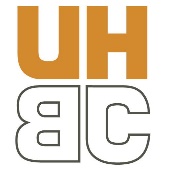 Sunday School List We Hope You Find Your Place!ADULTSClass			Ages				Teacher				Room		J.O.Y. Women	Retired and up		Carolyn Grissom			Room 111Scion			50+				Larry Swinney			Room 102II Timothy 2:15	50+				Rotates				East Room CHFishers of Men	55+				David & Linda Rosenthal 		Block BuildingYoung Married	25+				Tanya & Josh Massey		Room 106							Page Provence & Jim George	10 – 8			50+				Steve Presswood			Room 113Expecting to see Jesus				Max Myers				Room 101Upper Room		30+				Tim & Jodi Bowser			Room 109Pastor’s Class	35+				John & Mary Bugg			Room 112CHILDREN, YOUTH AND UNIVERSITYClass			Ages				Teacher				Room		Nursery - Children	Babies			Paid Workers			Star Room 			Walking – 2 ½ 		Paid Workers			Rainbow Room			2 ½ - 4			Paid Workers			Tiny Disciples			Pre-K				Paid Workers              		Mountain Movers			K – 1st			       	Robert & Lydia Calhoun	 	Room 203							Clint & Melanie Aichele	           2nd – 3rd			Andrew & Amy Kimbrough		Room 201			4th – 5th			Chris & Pascha Franklin		Room 202Youth			6th-12th grade			Drue Brown 				Upper Room	University		College & Young Adult	     				           the coffee house